V 2 – Darstellung von Aceton aus CalciumacetatMaterialien: 		Duranglas, Reagenzglas, Becherglas (250 mL), durchbohrter Stopfen mit gebogenem Aufsatz (Einmalpipette), Bunsenbrenner, StativmaterialChemikalien:		CalciumacetatDurchführung: 			In einem Duranglas werden 3 g Calciumacetat kräftig mit dem Bunsenbrenner bis zur Rotglut erhitzt. Der aufsteigende Dampf wird über eine gebogene Einmalpipette in ein Reagenzglas geleitet, welches in einem mit Eis gefüllten Becherglas steht.Beobachtung:			Das zuvor weiße, pulvrige Calciumacetat leuchtet durch das Erhitzen rot auf und verfärbt sich anschließend schwarz. Es steigt ein gelblich-klarer Dampf auf, der in dem gekühlten Reagenzglas zu einer leicht gelblichen Lösung kondensiert.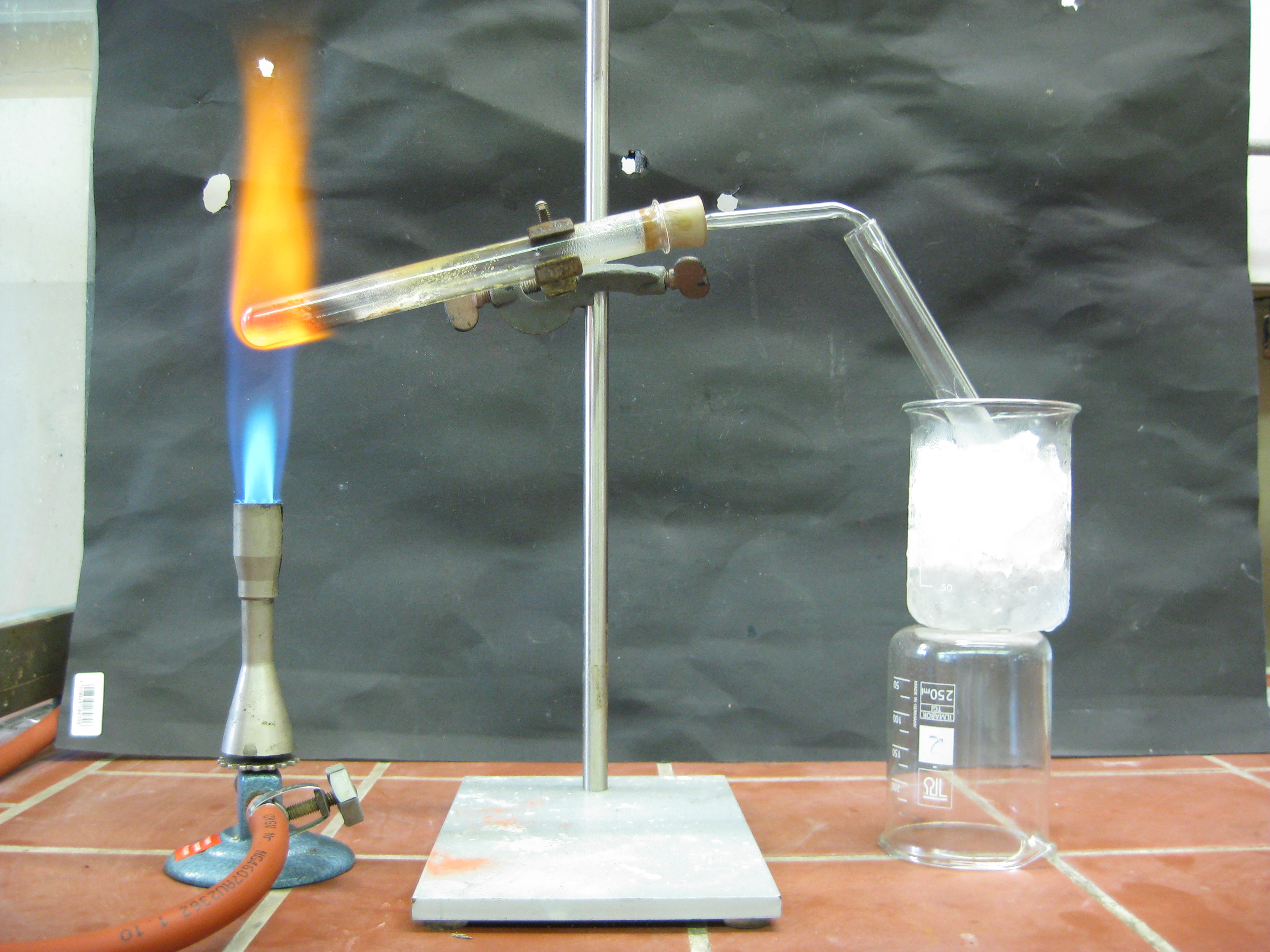 Abb. 2 -  Darstellung von Aceton aus CalciumacetatDeutung:				Durch Erhitzen zerfällt Calciumacetat in Aceton und Calciumoxid.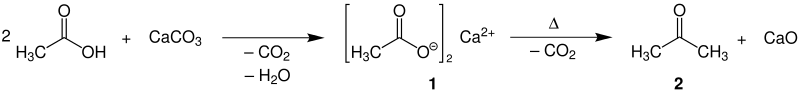 Entsorgung: 				Die Reste sind im Feststoffabfall zu entsorgen.Literatur:	H. Keune, M. Just, Chemische Schulexperimente, Band 2, Organische Chemie, Cornelsen Volk und Wissen (2009), S. 133GefahrenstoffeGefahrenstoffeGefahrenstoffeGefahrenstoffeGefahrenstoffeGefahrenstoffeGefahrenstoffeGefahrenstoffeGefahrenstoffeCalciumacetatCalciumacetatCalciumacetatH: -H: -H: -P: -P: -P: -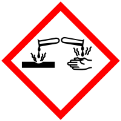 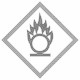 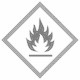 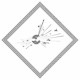 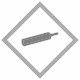 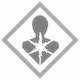 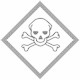 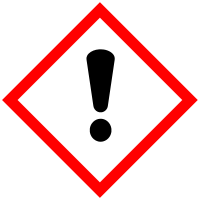 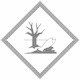 